                                                   ESCOLA MUNICIPAL DE EDUCAÇÃO BÁSICA AUGUSTINHO MARCON                                                   DIRETORA: TATIANA M. BITTENCOURT MENEGAT                                                   ASSESSORA TÉCNICA PEDAGÓGICA: MARISTELA BORELLA BARAUNA                                                   ASSESSORA TÉCNICA ADMINISTRATIVA: MARGARETE PETTER DUTRA                                                   PROFESSORA: JAQUELINE DEMARTINIAtividade de Inglês - 4º AnoCatanduvas, October 13th 2020                                                                    4º ano VespertinoToday is Tuesday Catanduvas, October 15th 2020Today is Thursday                                      4º ano MatutinoThe time – As horas ATIVIDADE 1 – Escreva como se diz os horários em Inglês. Para relembrar, veja alguns exemplos na atividade da semana passada.WHAT TIME IS IT?5:00 It’s ________________________________________________________12:45 	__________________________________________________________4:30 	__________________________________________________________3:15   __________________________________________________________1:07 	__________________________________________________________10:55 	__________________________________________________________9:20	__________________________________________________________7:55	__________________________________________________________Vamos ver um vídeo e cantar uma música sobre as horas em inglês!Telling Time with Minutes: https://www.youtube.com/watch?v=k-sFP_8F_LULearn to Tell Time #5: https://www.youtube.com/watch?v=p_4eFPYWqjE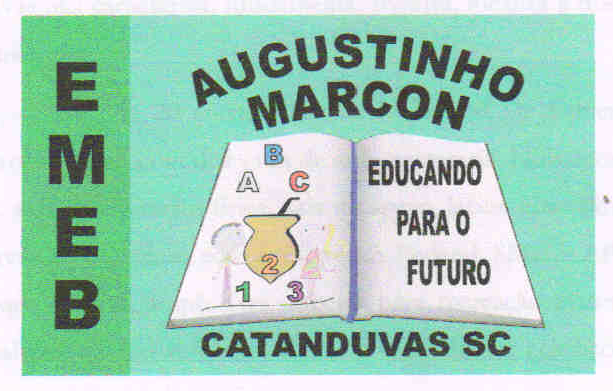 